Брацкая магіла 1944 г., аграгарадок Любонічы, Кіраўскі раён,Магілёўская вобласць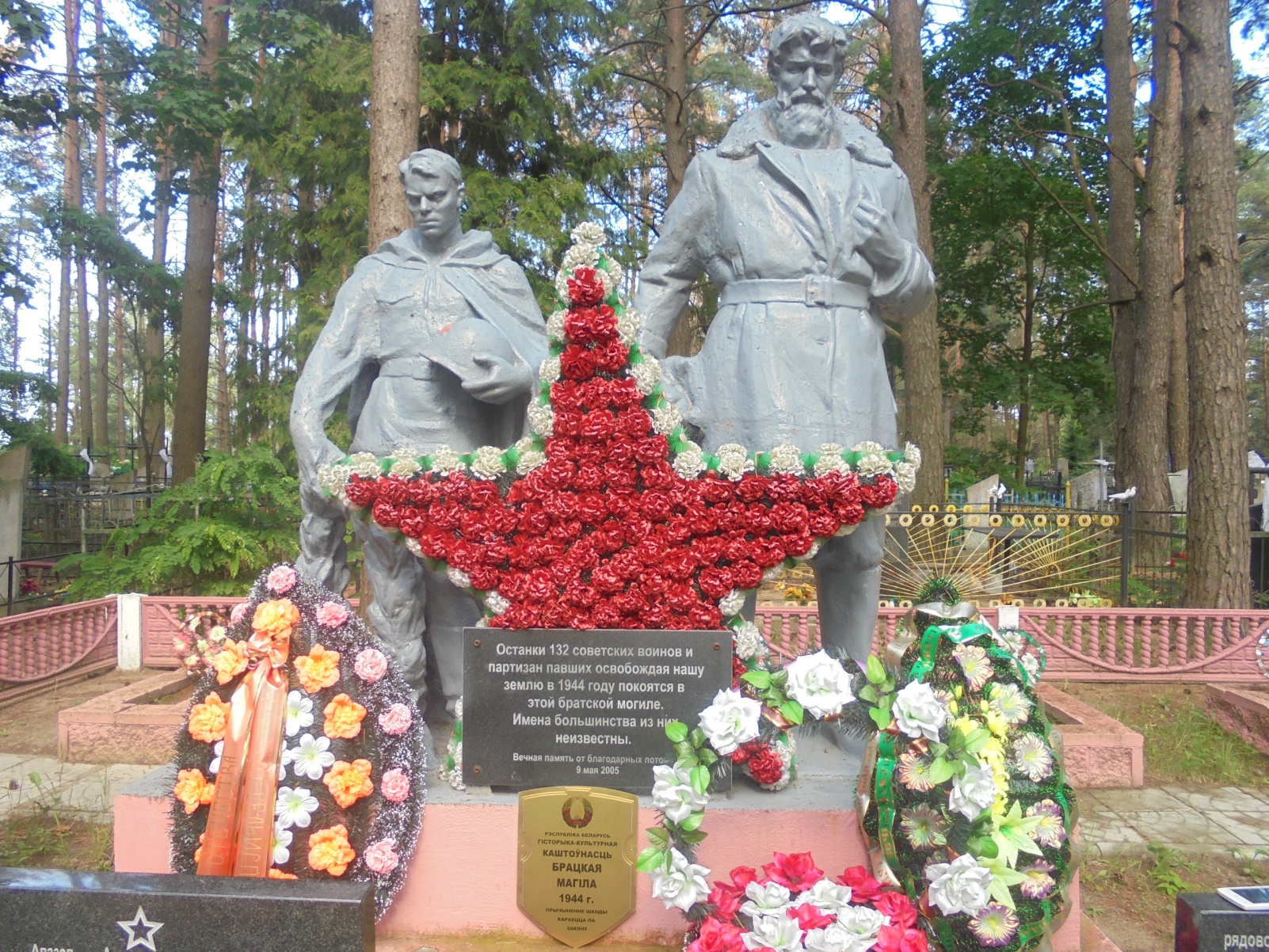 	Помнік у выглядзе скульптурнай кампазіцыі “Савецкага воіна з каскай,  лаўровым вянком і партызына ва ўвесь рост”.	Унізе скульптуры размяшчаецца мармуровая пліта з надпісам: “Останки 132 советских воинов и партизан павших освобождая нашу землю в 1944 году покоятся в этой братской могиле. Имена большинства из них неизвестны. Вечная память от благодарных потомков. 9 мая 2005”.  Па абодва бакі ад скульптуры размешчаны мармуровыя пліты з імёнамі пахаваных. У самым нізе ўсталявана ахоўная дошка.  Вакол брацкай магілы ўстаноўлена бетонная агароджа. Тэрыторыя брацкай магілы выкладзена тратуарнай пліткай. Перад помнікам знаходзіцца тры мармуровыя пліты з імёнамі пахаваных.	Помнік адносіцца да перыяду Вялікай Айчыннай вайны 1941-1945 г.г. Захаванне загінуўшых воінаў адбылося ў 1944 годзе.28.06.1944 г. у баі за пераправу на рацэ Бярэзіна загінула 116 воінаў 438, 457, 518 стралковых палкоў 129-й стралковай дзівізіі 3-й арміі 1-га Беларускага фронта.Асабістыя звесткі аб пахаваных:№Воинское звание,Фамилия, имя, отчествоГод рожденияДата смерти1рядовой  Авазов А.1905-2сержант  Авраменко И.А.190705.07.19443рядовой   Алтатов В.М.192028.06.19444рядовой  Алферов И.А.--5рядовой  Атакулов Р.191729.06.19446рядовой  Ахмедов Г.М.1904-7рядовой  Бабенков А.Ф.1923-8рядовой  Безменов П.А.--9лейтенант  Беляев Л.Д.192301.07.194410лейтенант  Блинов С.С.191701.07.194411рядовой  Алагуря Г.С.1914-12рядовой  Горелый В.П.1905-13рядовой  Гусев Л.П.1925-14рядовой  Демидов В.Г.1918-15ефрейтор  Евстюхин В.В.1926-16рядовой  Егоров М.Н.1917-17рядовой  Жолобов Г.Н.1917-18рядовой  Загорцев Ф.А.1918-19ефрейтор  Зимин В.А.1907-20рядовой  Исаев Ж.1900-21рядовой   Ковалёв Г.А.--22рядовой  Ковалёв И.С.189730.06.194423рядовой  Колбаско Н.А.--24ефрейтор  Колесников П.А.1911-25сержант  Кононков М.Х.1923-26сержант  Костин И.А.1925-27рядовой  Кострикин А.И.--28старшина  Курков А.А.1914-29старшина  Лосев В.П.191929.06.194430рядовой  Лужков Н.А.--31сержант  Маркин А.Я.1924-32сержант  Марусин А.В.1926-33ст.сержант   Микаутадзе Ш.С.1920-34ст.сержант  Михайлов В.Н.1922-35рядовой  Нечаев А.П.1915-36рядовой  Никитин А.А.1908-37сержант  Новичков Н.В.1925-38рядовой  Ноговицин Н.П.1926-39сержант  Пашистов Б.В.1918-40лейтенант  Побединский И.Ф.--41рядовой  Подоляко А.Т.1925-42рядовой  Рузметов С.192530.06.194443ст.сержант  Рыбин Н.Г.--44мл.сержант  Сергиенко Н.Л.1921-45ефрейтор  Слиский А.З.--46рядовой  Тарнаев П.С.--47рядовой  Утикеев Т.190030.06.194448ефрейтор  Федотов С.В.1922-49рядовой  Хаитов Д.--50рядовой  Хамидов Х.190029.06.194451рядовой  Ходенок В.П.1924-52лейтенант  Черменцов П.И.191729.06.194453лейтенант  Шевцов М.А.1920-54сержант  Щастный И.В.191830.06.194455мл.лейтенант  Дрозд М.Н.191729.01.194456партизан  Казека Д.П.1900194257партизан  Борщ С.Р.1915194258партизан  Кравченко А.П.1907194259партизан  Маманков С.А.1893194260партизан  Жлукто Е.А.1925-61партизан  Канойка А.С.1898-62партизан  Канойка В.Н.1895-63партизан  Сазоновец Ф.Н.--64партизан  Сушко И.Г.1924-65партизан  Сушко И.Е.--66партизан  Сушко И.Н.1905-67партизан  Сушко Г.М.1925-